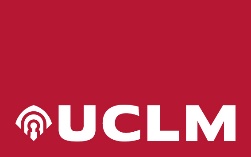 Vicerrectorado de
InternacionalizaciónRENOVACIÓN DE CONVENIOPOR LA UNIVERSIDAD DE 
CASTILLA-LA MANCHAJosé Julián Garde López Brea
RECTORFecha: ………………………….POR LA UNIVERSIDAD DE …………………………………………………………….RECTOR/ PRESIDENTEFecha: ………………………………Universidad de Castilla-La ManchaCampus Tecnológico Fábrica de Armas Avda. Carlos III, s/n | 45071 Toledo 
Tel.: (+34) 925 268 808 Ext. 90020 | Vic.Internacionalizacion@uclm.es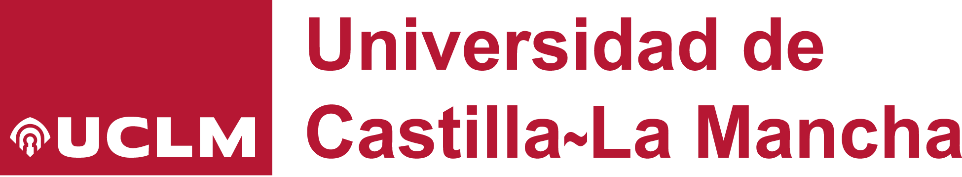 Vicerectorate forInternationalizationRENEWAL OF THE AGREEMENTPOR LA UNIVERSIDAD DE 
CASTILLA-LA MANCHAJosé Julián Garde López Brea
RECTORFecha: ………………………….POR LA UNIVERSIDAD DE ……………………………………………………………….RECTOR/ PRESIDENTEFecha: ………………………………University of Castilla-La Mancha
Technology Campus Fábrica de Armas Avda. Carlos III, s/n | 45071 Toledo 
Tel.: (+34) 925 268 808 Ext. 90020 | Vic.Internacionalizacion@uclm.esDATOS DEL CONVENIODATOS DEL CONVENIOINSTITUCION PAÍS TIPO DE CONVENIO OBJETO FIRMA DURACIÓN NOMBRE DEL RESPONSABLE DE LA UCLMINFORME SOBRE LAS ACTIVIDADES REALIZADAS AL AMPARO DEL CONVENIO INFORME SOBRE LA CONVENIENCIA DE RENOVAR EL CONVENIO RESULTADO DEL INFORME 	 FAVORABLE	 DESFAVORABLE AGREEMENT DATAAGREEMENT DATAINSTITUTION COUNTRYTYPE OF AGREEMENTOBJECTSIGNATURE DURATION NAME OF THE PERSON RESPONSIBLE FOR THE UCLM REPORT ON THE ACTIVITIES CARRIED OUT UNDER THE AGREEMENT  REPORT ON THE DESIRABILITY OF RENEWING THE AGREEMENT  RESULT OF THE REPORT	 FAVOURABLE	 UNFAVOURABLE 